FORDSON HIGH SCHOOL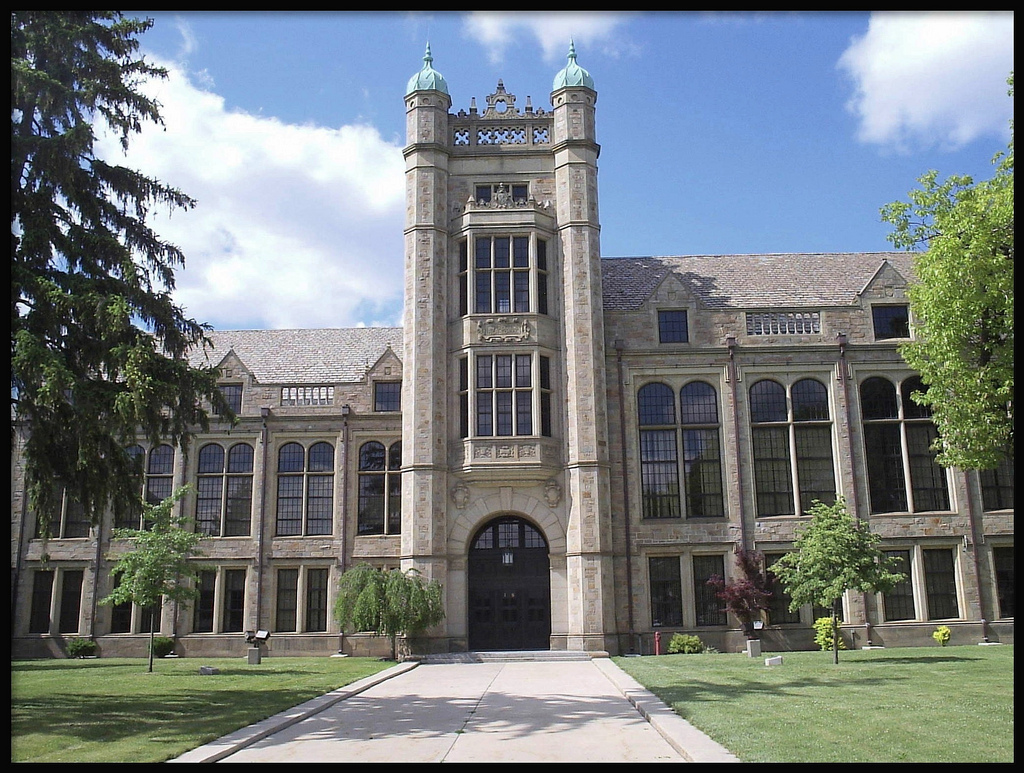 2018 Talent ShowFriday, December 14, 2018Doors open: 6:30Show starts: 7:00pmTickets on sale pre-sale: $10At the door: $15See Mrs. Zriek (A200) or Mrs. Ayoub (A 102)